Номинация«Сохраним Землю»Тема проекта:«Будь природе другом!»Работа Жаманбаевой Жанель Ергазиевны, ученица 7 класса, Проект выполнен в 2012 году,462771, улица Степная,11село Акжарское,Ясненский район,Оренбургская областьМуниципальное общеобразовательное бюджетное учреждение «Акжарская средняя общеобразовательная школа»Телефон школы: 2-96-11Руководитель: Дужасарова Айнагуль Лаековна, учитель биологииТел. Сот. 89228800265Тема проекта: «Будь природе другом!»Актуальность   проблемы.  Любовь к Родине начинается с любви к природе.Сухомлинский    Именно под этим лозунгом детское экологическое движение  страны проводит все мероприятия, которые направлены на то, чтобы наши дети научились любить Родину через любовь к окружающему миру.    Дело в том, что заложить любовь к Родине, к родному краю, к родной природе, к людям можно только в дошкольном  возрасте. Потом поменять мировоззрение, изменить представления и взгляды человека на окружающее необычайно сложно. Именно поэтому важно своевременно  развивать экологическое сознание маленькой личности.     Учитывая, что государство одним из приоритетных направлений ставит вопрос об охране окружающей среды. Экологическая грамотность, бережное и любовное отношение к природе стали аналогом выживания человека на нашей планете. Таким образом, экологическое образование - актуальная и главная задача. В современных условиях, проблема экологического воспитания дошкольников приобретает особую остроту и актуальность.  Экологическое образование детей дошкольного возраста имеет важное значение, так как в этот период ребёнок проходит самый интенсивный духовный и интеллектуальный путь развития. Самоценность дошкольного детства очевидна:  первые семь лет в жизни ребенка – это период его бурного роста и интенсивного развития, период непрерывного совершенствования физических и психических возможностей, начало становления личности. В этот период формируются первоосновы экологического мышления, сознания, экологической культуры.   Экологическое образование в системе дошкольного воспитания имеет большое значение, как начальная ступень системы непрерывного и всеобщего экологического образования. Результативность деятельности в системе дошкольного образования дает хороший задел для последующих за ней ступеней системы экологического образования.                               Большинство современных детей редко общается с природой. Экологическое образование начинается со знакомства с объектами ближайшего окружения, с которыми ребенок сталкивается каждый день. В любом городе, поселке можно найти интересные для наблюдений природные объекты: деревья, травы, насекомых, птиц. Огромную роль в экологическом образовании детей дошкольного возраста играет практическая, исследовательская деятельность в природных условиях. Изучать их можно в   процессе   проектно-исследовательской  деятельности.  В нашем детском саду детские исследовательские проекты, исследовательские работы, развивающие исследовательские занятия практикуются первый год. Педагоги считают, что, если ребенок хотя бы раз в дошкольном возрасте участвовал в исследовании окружающих объектов, то успех в дальнейшей учебе в школе обеспечен. Ведь в процессе детского исследования ребенок получает конкретные познавательные  навыки: учится наблюдать, рассуждать, планировать работу, учится прогнозировать результат, экспериментировать, сравнивать, анализировать, делать выводы и обобщения, словом развивает познавательные способности. Поэтому, детям предоставляется дополнительная возможность приобщиться к исследовательской работе, как к ведущему способу познания окружающего мира.     Приоритетное направление в работе детского сада: познавательно-речевое развитие дошкольников. В рамках проекта решается задача познавательно-речевого развития детей через экологическое воспитание.    Главная цель проекта: создание условий для формирования у ребенка элементов экологической культуры, нравственного воспитания, экологически грамотного поведения в природе, гуманного отношения к живым объектам фауны.Участники проекта: - дети разновозрастной группы детского сада; - воспитатели; - родители;                          Цель  проекта:Изучение детьми объектов живой и неживой природы во взаимосвязи со средой обитания и формирование  в детях осознанно – правильного взаимодействия с окружающим его большим миром природы.Задачи проекта:1. Научить детей вести наблюдения за объектами живой и неживой природы.2. Научить конкретным способам экспериментирования и исследования объектов природы. 3. Развивать умение делать выводы, устанавливая причинно-следственные связи между объектами природы. 4. Научить проводить простейшие опыты с природными объектами, используя правила безопасности. 5. Воспитывать навыки экологически безопасного поведения в природе, выполняя правила безопасного труда в природе. 6. Воспитывать чувство сопереживания  и желания помочь нуждающимся объектам природы: растениям, насекомым, животным, рыбам, птицам, человеку. Продукты проекта:  Макеты в зале краеведения, стенды, фотографии, папки-проекты, рисунки, исследовательские работы,  схемы, выставки, карты экологических тропинок, скворечники, кормушки, цветник, дидактические экологические игры, комнатные цветы, коллекции, лабораторные или опытнические зоны в группах, новые деревца на участке детского сада, фонотека дисков с познавательным материалом о природе.Этапы проекта:  Проект  включает три основных этапа: 1-й — подготовительный: постановка цели и задач, определение  направлений, объектов и методов исследования, предварительная работа с педагогами, детьми и их родителями, выбор оборудования и материалов;2-й — собственно исследовательский: поиск ответов на поставленные вопросы разными способами; 3-й — обобщающий (заключительный): обобщение результатов работы в самой различной форме, их анализ, закрепление полученных знаний, формулировка выводов и, по возможности, составление рекомендаций.Предполагаемые результаты: 1. У детей проявится ярко выраженный интерес к объектам и явлениям природы. Различать живую природу ( растения, грибы, животные, человек) и неживую природу ( воздух, почва, вода). Ребята узнают особенности природы родного края - Оренбургской области. 2. Ребята будут бережно относиться  к природе, будут стремиться к правильному поведению по отношению к миру природы. 3. Дети овладеют навыками экологически безопасного поведения в природе. Познакомятся с запрещающими и разрешающими экологическими знаками, изобретут свои собственные знаки. 4. У ребят сформируется стремление к исследованию объектов природы, они научатся делать выводы, устанавливать причинно-следственные связи.5. Дети будут уверенно отличать  и называть характерные признаки разных времен года. Смогут объяснить причины смены времен года. 6. Ребята узнают значение воды в жизни всех  живых объектов природы  и ее свойства. 7. Ребята узнают значение воздуха в жизни живых объектов природы. 8. Ребята исследуют землю, разновидности почвы, их свойства и значение. 9.  Ребята  узнают много интересного из жизни растений   ( деревьев, кустарников, трав, растений леса, сада, луга, поля, комнатных растений), исследуют опытным путем условия, необходимые для роста растений; научатся правильно ухаживать за растениями в уголке природы, в цветнике детского сада( рыхление, полив, прополка).10. Дети закрепят представления о животных : условия жизни домашних и диких животных и их детенышей, животных и птиц полярных  районов Земли, животных и птиц жарких стран, зимующих и перелетных птиц, о насекомых. У ребят будет сформировано представление о том, что нельзя делить объекты природы ( растения, насекомых, животных, птиц) на полезных и вредных, и тем более, руководствоваться этим в своих поступках по отношению к ним.11. У детей будут сформированы навыки ухода за растениями и животными в уголке природы.12. Ребята научатся вести наблюдения за объектами живой и неживой природы, объяснять связи и цепочки в природе, выполнять Законы общего дома природы :     *  Все живые организмы имеют равное право на жизнь.     *  В природе все взаимосвязано.     *  В природе ничто никуда не исчезает, а переходит из одного состояния в другое.13. Многие дети научатся проводить простейшие и сложные опыты, исследования объектов природы, будут с пользой для себя заниматься поисковой деятельностью.14. Ребята гуманно станут обращаться со всеми объектами природы и соблюдать правила безопасности  в природе по отношению к себе. Природа тоже таит в себе опасность для жизни людей.15. К экологическому проекту будут привлечены родители. Экологическое просвещение родителей даст большой плюс в экологическом воспитании детей детского сада. Ресурсы проекта: 1. Зал краеведения с представленными материалами флоры и фауны Оренбургской области: иллюстрации, макеты, коллекции, гербарии.  2. Парциальные программы по экологическому воспитанию дошкольников :Николаева С.Н. «Нравственное воспитание в детском саду»,                Рыжова « Экологическое развитие детей в  детском саду» и другая методическая литература по экологическому развитию дошкольников в ДОУ. 3. Уголки природы в разновозрастной группе. 4. Общий цветник для организации труда в природе. Зеленая зона на участке детского сада. 5. Парк посёлка.7. Природное окружение  для организации экскурсий и наблюдений: поля, луг,  водоем , хоздворы населения с домашними животными и птицей.   9. Связь со школой по взаимопрезентациям исследовательских проектов первоклассников и дошкольников. Возможность участия в региональном конкурсе  детей - исследователей.10. Детская библиотека поселка Акжарское.11. Видеотека  с собранием дисков познавательного материала по разным направлениям объектов природы.Глава I. Теоретические аспекты экологического воспитания дошкольников.1. Какие экологические знания необходимо дать ребенку дошкольного возраста?     Мы уже знаем, что экология - наука комплексная. Какие же элементарные экологические знания в доступной, увлекательной форме можно дать ребенку дошкольного возраста? Какие навыки, умения он может усвоить? При отборе содержания экологического воспитания (обучения, образования, развития ребенка) необходимо учитывать следующие положения:• цель экологического образования - формирование человека нового типа с новым экологическим мышлением, способного осознавать последствия своих действий по отношению к окружающей среде и умеющего жить в относительной гармонии с природой;• дошкольники - начальное звено системы непрерывного образования, значит, содержание их образования должно быть увязано с содержанием экологического образования следующих ступеней - школьников. Элементарные экологические знания, полученные детьми в младшем возрасте, помогут им в дальнейшем осваивать предметы экологической направленности;• знания - не самоцель, они лишь помогают сформировать у детей определенное отношение к природе, экологически грамотное и безопасное поведение, активную жизненную позицию;• у детей дошкольного возраста очень развит познавательный интерес, в частности к природе. Именно в этом возрасте они воспринимают мир в целом, что способствует формирования экологического мировоззрения. Очень важно поддерживать этот познавательный интерес;• содержание должно отличаться научностью. Несмотря на возраст, дети должны получать в доступной форме научные представления об окружающем мире, в частности, о природе. Формирование научного мировоззрения особенно важно в наше время, когда в обществе широко распространено мифологизированное сознание, не научный подход к объяснению природных явлений;• содержание должно способствовать формированию у детей целостного восприятия окружающего мира, с одной стороны, и взаимосвязей частей этого целого - с другой;• экологическое образование - част общего образования, оно имеет межпредметный характер, способствует развитию мышления, речи, эрудиции, эмоциональной сферы, нравственному воспитанию, - то есть становлению личности в целом;• нормы экологически грамотного безопасного поведения дети должны научить понимать и формировать самостоятельно на основе комплекса элементарных экологических знаний и осознания причинно - следственных связей в природе;• ребенок должен осознать себя как часть природы, экологическое воспитание способствует формированию у детей не только определенного отношения к природе (в частности, отказ от чисто потребительского подхода), но и навыков рационального природоиспользования.     В наши дни в дошкольных учреждениях дети получают большой объем знаний по математике, русскому и иностранному языку. В то же время бытует мнение, что в экологическом образовании знания такого большого значения не имеют, а основной акцент делается на воспитания бережного отношения к природе, выработке трудовых навыков в природных условиях. Конечно, эмоциональное отношение детей к объектам природы, знакомство с рядом животных, растений, уход за ними играют большую роль в формировании экологически грамотных представлений об окружающей среде. Однако этого недостаточно: детям нужен минимум экологических знаний, которые помогут им понять необходимость вести себя экологически грамотно. Сочетание эмоционального отношения к природе и знаний о ней даст гораздо больший эффект. Необходимо разумно, с учетом психолого - физиологических особенностей, сочетать духовное и интеллектуальное развитие ребенка. Следует отметить, что многие педагоги в процессе обучения обращают внимание детей, прежде всего на живые объекты, особенно животных, крайне мало внимания уделяется объектам неживой природы. Вместе с тем известно, что у детей велик интерес и к объектам неживой природы, и при правильной организации работы (проведении опытов, наблюдений) ребенок легко усваивает знания о неживой природе и ее связи с живой природы.     Дошкольники должны понимать причины необходимости сохранения всех без исключения видов животных и растений. Их учат не рвать красивые цветы, но не учат, что эти цветы могут исчезнуть и из-за нарушения места обитания, например, в результате вытаптывания. Важно, чтобы дети понимали, необходимость сохранения на Земле всех живых организмов, независимо от нашего отношения к ним. Воспитатели не должны употреблять в разговорах с детьми слова «вредные, полезные».      Экологические знания становятся основой экологического воспитания. У ребенка формируется определенная система ценностей, представление о человеке как о части природы, о зависимости своей жизни, своего здоровья от ее состояния. Важно также воспитывать понимание необходимости разумного потребления. Экологическое воспитание тесно связано и с развитием эмоций ребенка, умения сочувствовать, удивляться, сопереживать, заботить о живых организмах, воспринимать их как собратьев по природе, уметь видеть красоту окружающего мира (и всего ландшафта, и отдельного цветка, капли росы, маленького паучка).       У ребенка следует формировать активную позицию, желание изменить что -либо вокруг себя в лучшую сторону (хотя бы не бросать мусор на улице). Воспитатель должен дать детям почувствовать, что даже от их посильных, на первый взгляд незначительных, действий зависит, каким будет окружающий мир. Ребенок должен понимать и свою ответственность за состояние окружающей среды. Нужно не забывать и о конструктивном подходе в обучении. Иногда педагоги обрушивают на детей большой объем негативной информации, вдохновенно рассказывая им, «как все вокруг плохо». Считается, что таким образом можно привлечь внимание детей к экологическим проблемам. На самом деле такой подход приведет к противоположным результатам, а у детей может возникнуть чувство страха, бессилие, неверие в то, что они могут что - то изменить. Его нельзя применять даже при беседах с родителями. В противном случае возникает вопрос: зачем убирать мусор во дворе, если нам угрожают глобальные катастрофы? Поэтому, рассказывая о каких - либо проблемах, мы обязательно должны подчеркнуть, что может сделать для их решения каждый из нас. Важно также вовлекать детей в практическую деятельность: во дворе детского сада и всего помещениях, дома, во время экскурсий.     Таким образом, именно в младшем возрасте дети проявляют большой интерес к объектам природы и легко усваивают разнообразную информацию, если она их привлекает. Главные аспекты работы педагога с детьми - разнообразие видов деятельности, интегрированный подход в обучении, способствующий формированию не только экологически грамотного, но и всесторонне развитого человека.Глава 2. Создание экологического пространства в дошкольной разновозрастной группе для ознакомления с природой родного края.    Практическая работа осуществлялась нами в дошкольной группе «Колокольчик» на базе МОБУ «Акжарская СОШ»    Рассмотрим, какое экологическое пространство создано в новой данной дошкольной группе для ознакомления детей с природой родного края.   Ознакомление детей с природой Родного края в детском саду требует постоянного непосредственного общения с ней. Одним из условий, обеспечивающих это, является организация в дошкольной группе  уголков природы.   В подготовительной группе , где осуществлялась наша практическая работа, в уголке природы имеется большое количество разнообразных растений в горшках, а также есть аквариум с рыбками и в клетке живет хомячок. Кроме того, на стене висит оформленное воспитателями панно с гербарием, где подобраны растения, произрастающие на территории нашего посёлка.    Значение уголка живой природы в дошкольной группе  - одно из необходимых условий наглядного и действенного ознакомления дошкольников с природой. Детские наблюдения на экскурсиях или занятиях в комнате кратковременны. В уголке же живой природы дошкольники могут в течение всего дня подходить к животным и растениям, рассматривать их, вести за ними длительные наблюдения. У детей расширяются конкретные знания о природе. При ознакомлении с живыми объектами у дошкольников развивается наблюдательность, интерес к природе. Во время ухода за обитателями уголка природы у детей формируются трудовые навыки и такие ценные качества, как трудолюбие, бережное отношение к живому, ответственность за порученное дело. Труд и наблюдение детей за растениями и животными в уголке природы в группе воспитатели организуют в течение всего года.    Итак, уголок природы обеспечивает возможность для непрерывной систематической работы по ознакомлению детей с природой, в том числе и с природой родного края.    Уголок природы представляет возможность сосредоточить внимание детей на небольшом количестве обитателей, на наиболее типичных их признаках и тем самым обеспечить более глубокие и прочные знания. Разнообразие растений и животных, с которыми дети встречаются непосредственно в природе, затрудняет выделение общего, существенного и закономерного в жизни растений и животных. Ознакомление с ограниченным количеством специально подобранных объектов в уголке природы позволяет решить эту сложную и важную задачу. Имеет значение и пространственная близость обитателей уголка природы. Дети получают возможность хорошо рассмотреть растения и животных, наблюдать за ними длительное время.   При отборе растений и животных для уголка природы следует учитывать требования, предъявляемые «Программой воспитания в детском саду». Только при этом условии можно обеспечит воспитательное и образовательное воздействие на детей труда и наблюдений.    Экологически правильное содержание животных – это создание для них индивидуальных условий, максимально копирующих естественную среду их обитания: отведение достаточно большого пространства (наземного, воздушного, почвенного, водного); оснащения помещения (вольера, аквариума, террариума) соответствующей атрибутикой из природного материала; создание необходимого температурного режима; подбор нужных кормов. Такие условия являются наиболее гуманным способом содержания животных, что важно с точки зрения нравственного воспитания детей. В таких условиях животные активны, поэтому можно организовать наблюдение разных сфер их жизни: питания, гнездостроения, передвижения, выращивания потомства и др. В таких условиях дети могут проследить приспособительные особенности животных: маскировочную окраску, запасание кормов, заботу о потомстве, гнездостроение и др.Рассмотрим требования, предъявляемые к отбору обитателей уголка природы:1. Растение или животное должно быть типичным для той или иной систематической или экологической группы. При этом становится возможным познакомить детей с основными, типичными чертами, условиями или образом жизни, характерными для большой группы растений и животных.2. Уход за обитателями уголка по качеству, характеру труда, по затрачиваемым силам и времени должен быть доступен детям дошкольного возраста (при участии и руководстве со стороны воспитателя). Поэтому отбираются растения и животных, неприхотливых к пище и уходу за ними.3. Растения и животные в уголке природы должны быть внешне привлекательными, способными вызвать и удержать еще не очень устойчивое внимание дошкольника.4. Необходимо иметь несколько экземпляров одного вида растений и животных; дети увидят в объектах наблюдения не только общие, но и индивидуальные признаки, это подведет их к пониманию разнообразия и неповторимости живых организмов.5. Растения и животные должны быть абсолютно безопасны, не приносить ни малейшего вреда здоровью детей.6. Необходимо учитывать возможность нормальной жизнедеятельности, роста и развития животных и растений в условиях посещения детского учреждения.   В уголке природы старшей и подготовительной групп можно иметь одинаковых животных, но в подготовительной группе усложняются знания, получаемые о них детьми, умения, навыки, связанные с уходом. Кроме того, в уголке подготовительной группы некоторых животных можно держать дольше, так как здесь большое место должны занимать длительные наблюдения (за одним и тем же животным, за ростом молодняка).Основное требование, которое необходимо выполнять при содержании животных в уголке природы – создание нормальных условий для их жизни. Прежде чем приобретать животных, необходимо приготовить помещение для них, стараясь приблизить условия в неволе к естественным, и заранее заготовить корм. Животных нельзя держать в маленьких, узких, низких, неподходящих для них клетках, стесняющих естественные движения.    Постоянные обитатели уголков природы в детском саду – комнатные растения. Они издавна украшали жилище человека. Одни из них обильно и долго цветут, другие имеют красивую листву, стебли их разнообразны. Большинство комнатных растений – выходцы из тропических и субтропических стран: в зависимости о места произрастания в природе комнатные растения требуют различного ухода (разной почвы, поливки, степени освещенности и т.д.) Интересны комнатные растения и тем, что каждый вид имеет свои сроки и периоды активной вегетации. Комнатные растения – ценный дидактический материал, они являются обязательными обитателями уголка природы.   Ценной находкой мы считаем созданное воспитателями панно с гербарием, где засушены некоторые из растений родного края, частности чабреца, тюльпана Шренка, подснежника и другие растения.    Итак, ознакомление детей с природой в детском саду требует постоянного непосредственного общения с ней. Одно из условий, обеспечивающих это, является организация в детском саду уголка природы, что и было сделано в группе детского сада на базе МОБУ «Акжарская СОШ». Растения и животных, находящихся в уголке природы, можно по-разному расположить и сгруппировать, создавая интересные «экологические пространства» для проведения разнообразной педагогической работы. «Экологическое пространство» - это небольшая территория или отдельное функциональное назначение. Наиболее традиционными «экологическими пространствами» как формами организаций зеленой зон в детском саду являются групповые уголки природы. 2.1 Формы работы по ознакомлению дошкольников с растительным и животным мира родного края.В настоящее время специалистами разработаны различные формы работы по экологическому воспитанию дошкольников. Вне дошкольного учреждения это могут быть экскурсии с детьми на природу, например в ближайший парк или групповой выезд в степную зону, на участке детского сада это может быть такая форма, как работа по экологической тропе. В группе же на занятиях формами работы являются рассказ и беседа, в том числе рассматривание картин о природе и их обсуждение, а также чтение детям стихов и рассказов о природе и беседа после прочтения.В нашей практической работе в подготовительной группе мы использовали только те формы работы, которые проводятся на занятиях в группе, в частности, чтение детям рассказов о природе известного исследователя Чибилёва  и дальнейшее групповое обсуждение прочитанного.А также нами были прочитаны детям следующие рассказы и стихи В. Бианки «Почему осенью – листопад?», «Чем пахнут ветра?» , «Весенние хлопоты» и др.После прочтения каждого произведения с детьми проводилась беседа, где нами задавались вопросы детям по содержанию стихотворения или рассказа, по особенностям описания природы Родного края.Речь экспериментатора: Богатейшая природа родного края  - особая любовьЧибилёва. Исходив и объездив вдоль и поперек наш необозримый край, где есть степи, полупустыни, он описал, полные любви, восхищения и гордости за свой родной любимый край, который прекрасен в разные времена года. Прослушайте стихотворение “Зима” Г. Граубина и подумайте: почему герою весело жить зимой? (Экспериментатор читает стихотворение “Зима” под музыку П.И. Чайковского “Времена года”)- Дети, ответьте на вопросы:- Какое настроение у этих произведений? Что их объединяет?Ответы детей.Речь экспериментатора: У Граубина есть редкостный дар – увидеть в окружающем необыкновенное и поделиться своим впечатлением с читателями. В цвете обыкновенного снега, он нашел столько разнообразных оттенков знакомых вам не понаслышке. ( Читаю стихотворение “Снег”). - Дети, как Вы думаете, какое настроение передает это стихотворение? - Какие оттенки имеет снег?Ответы детей.    Итак, нашей формой работы по ознакомлению дошкольников подготовительной группы с растительным и животным миром родного края явилась чтение и совместное обсуждение рассказов и стихов известного писателя Георгия Граубина.  Дети проявляли искренний интерес, внимательно слушали произведения и охотно разговаривали об услышанном. В конце нашей практической работы в группе мы провели общегрупповое представление – слушание стихов, на которое пригласили родителей дошкольников и заведующую детского сада. На этом представлении дети читали наизусть некоторые из стихотворений о природе Г.Граубина. Все – и родители, и дети – остались очень довольными.Глава 3.  Анализ результатов экспериментальной работы    Дошкольное природоведение ставит своей целью формирование элементарной системы знаний о живой и неживой природе (умение различать "живое", "неживое"), некоторых существенных особенностях растений и животных как живых организмов, влиянии факторов внешней среды на их жизнь, взаимодействии растений и животных в условиях экосистемы (лес, луг, поле и др.), взаимоотношениях человека и природы; подведение детей к пониманию и установлению доступных для этого возраста разнообразных связей и зависимостей, существующих в природе.Важным компонентом проверки знаний, умений и навыков служит диагностика, определяющая индивидуально-психологические особенности личности с целью оценки их состояния и прогнозирования дальнейшего развития. Процедура диагностики состоит из сбора психодиагностической информации и постановки диагноза для последующих рекомендаций. Получить нужную информацию можно при длительном изучении ребенка (или детей) в условиях образовательного учреждения, а также при кратком обследовании с применением ряда методик, например беседы, серии игровых заданий, теста и др.В соответствии с критериями оценки ответов выясняют уровень знаний дошкольников о природном окружении, сформированности умений устанавливать разнообразные связи, зависимости между объектами и явлениями природы, взаимодействии человека и природы.Диагностика природоведческих знаний детей старшего дошкольного возраста:Цель: выявить сформированность понятия "живое"; понимание детьми слов "живое" и "неживое" (на основании каких признаков дошкольники судят о "живом", классифицируют объекты на живые и неживые).Ребенку предлагают отобрать иллюстрации с изображением живой (неживой) природы и рассказать, чем "живое" отличается от "неживого". В случае затруднения помогают вопросами.Вопросы и задания:·  Что относится к живой (неживой) природе? Чем отличается живая природа от неживой?·  Что объединяет все живые существа?·  Как ты думаешь, все живое может передвигаться? А деревья, цветы – живые? Передвигаются ли они?·  Что нужно всему живому на Земле? Отбери картинки, на которых нарисовано то, что относится к неживой природе, но необходимо всем живым существам.·  Что произойдет с живым существом, если не будет света (воздуха, воды, земли и др.)?Задание 2Цель: выявить умение различать сезоны и определять словом их характерные признаки.Вопросы и задания:·  Какое сейчас время года? Почему ты так считаешь?·  Назови признаки данного сезона, характерные изменения, происходящие в неживой природе, растительном и животном мире, труде и быте людей.·  Как ты узнал, что наступает осень?·  Какое время года было до нее? Какое наступит после?·  Чем отличается осень от лета и зимы? (Сравнить длину дня, состояние погоды и др.).·  Затем ребенку предлагают разложить по порядку картинки с изображением сезонов и их периодов (начало, середина, конец), обосновывая свои действия.Задание 3Цель: выявить понимание детьми слова "растение", знание общих потребностей растений, зависимости их состояния от удовлетворения потребностей в свете, тепле, влаге, почвенном питании; умение классифицировать растения по месту произрастания.Из разложенных на столе картинок ребенку предлагают выбрать те, на которых изображены растения. Назвать знакомые растения, указать их части. Дают задание "собрать растение". Ребенок складывает растение из частей, используя карточки-модели, на которых изображены стебель, листья, корень, цветок.Вопросы и задания:·  Зачем растению нужны стебель, листья, корень, цветки?·  Что нужно для того, чтобы растение росло?·  Как ты узнаешь, что растению не хватает воды (света, тепла)?·  Используя картинки, расскажи, как из семени вырастает растение.·  Где растут растения?·  Какие растения растут в лесу (на лугу, огороде и др.)? Назови одним словом растения леса (луга, сада, огорода).·  Найди ошибку художника и дай пояснения. (Использование картинок с сознательно допущенными ошибками: водные растения растут в лесу, лесные – на огороде и др.).·  Когда листва берез начинает желтеть, а клена и осины – краснеть?·  В какой период осени начинается листопад?·  Почему увяли, сбросили листья деревья и кустарники?·  Почему весной и летом растения растут, цветут, дают плоды и семена?·  Что происходит с ними зимой? Как узнать, что деревья и кустарники зимой живые?Задание 4Цель: выявить характер, объем конкретных и обобщенных знаний, умение дошкольников группировать животных на основе генетического родства, по характеру взаимоотношений с человеком, приспособления к условиям окружающей среды.Ребенку предлагают назвать известных птиц (рыб, насекомых и др.), определить характерные признаки представителей разных классов (что есть у всех птиц (рыб, насекомых и др.), чего нет у других животных).При обследовании знаний детей выясняют понимание связи внешнего строения и образа жизни животных со средой обитания.Вопросы и задания:·  Где живут рыбы (птицы и др.)?·  Могут ли рыбы жить без воды?·  Что помогает рыбам жить и передвигаться в воде?·  Как передвигаются другие животные?·  Чем питаются животные?·  Почему улетели грачи, ласточки, скворцы, но остались зимовать воробьи, синицы?·  Почему не видно насекомых?·  Почему зимой медведь спит, а заяц и белка нет?·  Почему у большинства животных детеныши рождаются весной?С помощью различных "экологических пирамид" и построения пищевых цепочек выявляют знания дошкольников об отношениях живых организмов.Вопросы и задания:·  Нужны ли животным растения? Растения могут обойтись без животных?·  Есть ли в природе "ненужные" животные (растения)? Что случится, если исчезнут все насекомые?·  Какие враги есть у животных? Как они спасаются от врагов?·  Ребенку предлагают, используя картинки-модели, рассказать о последовательности развития животного (разложить карточки в той последовательности, в которой происходит рост и развитие птицы, лягушки, насекомого и др.).·  Выявляя понимание детьми сущности взаимодействия человека и животных, просят рассказать: ·  Почему человек заботится о животных? ·  Какие это животные? ·  Как люди охраняют природу?В нашем экспериментальном исследовании в подготовительной группе мы использовали некоторые из перечисленных выше вопросов для диагностики природоведческих знаний детей. Диагностику мы проводили до проведения занятий и после них. Результаты диагностики представлены в следующих диаграммах:Диаграмма 1 Ответы детей на вопрос: Что такое природа?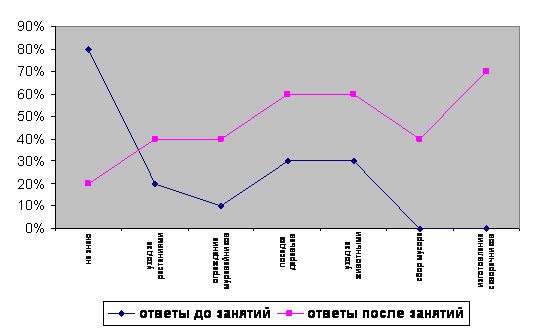 Диаграмма 2 Ответы детей на вопрос: Что природа дает человеку?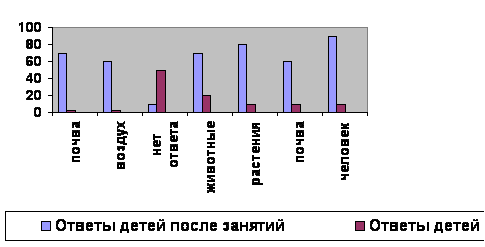 Диаграмма 3 Ответы детей на вопрос: Какие насекомые появляются в нашем крае весной первыми?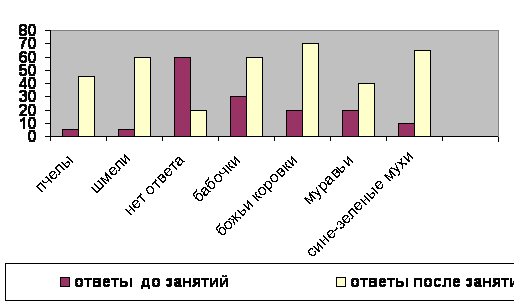 Диаграмма 4  Ответы детей на вопрос: Что такое фотоохота?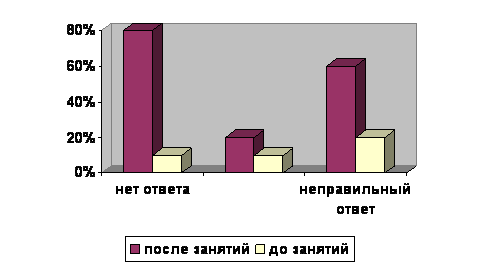 Диаграмма 5  Ответы детей на вопрос: Как человек разрушает природу в нашем крае?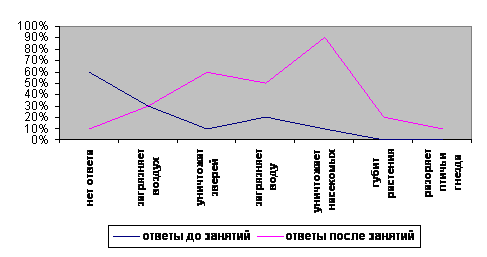 Диаграмма 6 Ответы детей на вопрос: Что могут сделать дети для охраны природы нашего края?Вывод Итак, мы рассмотрели в данной главе вопросы экологического воспитания дошкольников в процессе ознакомления с природой Родного края. Выяснили, что работа воспитателя по ознакомлению с природой детей подготовительной к школе группы направлена в основном на углубление полученных ими ранее знаний, на формирование более полных и точных представлений о сезонных изменениях в природе, на уяснение некоторых новых, неизвестных детям связей и закономерностей.Целенаправленно проведенные наблюдения, экскурсии на природу, закрепление воспринятого в последующих беседах, детском рассказывании подводят ребят к пониманию некоторых связей и зависимостей в неживой природе, к пониманию зависимости изменений в неживой природе.Постоянное наблюдение за явлениями неживой природы невозможно без организации уголка природы в ДОУ. Главная особенность и преимущество уголка природы – непосредственная близость его обитателей к детям. Это позволяет воспитателю на протяжении всего учебного года использовать его для проведения различных эколого-педагогических мероприятий и организации разной деятельности с дошкольниками. При наличии даже небольшого пространства уголок природы целесообразно иметь в каждой возрастной группе. Расположить его можно в групповой комнате, раздевальном помещении. Последний вариант особенно хорош – растения и животных будут видеть родители, вместе с детьми наблюдать за ними, обсуждать разные моменты, связанные с их жизнью. Родители смогут увидеть, как дети трудятся в уголке природы, что немаловажно для единства воспитания дошкольников в семье и детском саду. Проведенное нами экспериментальное исследование показало, что после проведения с детьми занятий по формированию природоведческих знаний, уровень знаний детей о растительном и животном мире существенно повысился, что наглядно видно в представленных диаграммах.Заключение      Для развития мышления и речи ребенка необходим богатый чувственный опыт, получаемый им от восприятия различных предметов, мира природы, общественной жизни. Экологическое воспитание - новая категория, которая непосредственно связана с наукой экологией, различными ее ответвлениями. Каждое знакомство с природой – урок развития детского ума, творчества, чувства.     Целью экологического воспитания дошкольников является воспитание основ экологической культуры личности. Первоначальные элементы экологической культуры складываются на основе взаимодействия детей под руководством взрослых с предметно-природным миром, который их окружает; растениями, животными, их средой обитания, предметами, изготовленными людьми из материалов природного происхождения. Конечно, правильное обращение ребенка с животным, само по себе не решит всех проблем воспитания. Чтобы развитие мышления ребенка при ознакомлении с природой достигло возможного более высокого уровня, необходимо целенаправленное руководство воспитателя этим процессом.Экологическое воспитание детей дошкольного возраста предполагает:-   воспитание гуманного отношения к природе (нравственное воспитание)-   формирование системы экологических знаний и представлений (интеллектуальное развитие)-   развитие эстетических чувств (умение видеть и прочувствовать красоту природы, восхититься ею, желания сохранить ее) - oб  участии детей в посильной для них деятельности по уходу за растениями и животными, по охране и защите природы.Экологическое воспитание детей следует рассматривать, прежде всего, как нравственное воспитание, так как в основе отношения человека к окружающему его миру природы должны лежать гуманные чувства, т.е. осознание ценности любого проявления жизни, стремление защитить и сберечь природу и т.д.    Критериями сформированности осознанного и активного гуманного отношения к природе являются следующие:-  понимание необходимость бережного и заботливого отношения к природе, основанное на ее нравственно-эстетическом и практическом значении для человека;-  освоение норм поведения в природном окружении и соблюдении их в практической деятельности и в быту;-  проявление активного отношения к объектам природы (действенной заботы, умения оценить действия других людей по отношению к природе).    Формируя гуманное отношение к природе, необходимо исходить из следующего: главное, чтобы ребенок понял, что человек и природа взаимосвязаны, поэтому забота о природе есть забота о человеке, его будущем, а то, что наносит вред природе, наносит вред человеку, следовательно, действия, в результате которых разрушается общий для всех нас Дом, безнравственны.     Как же сформировать у детей гуманное отношение к природе? Учитывая возрастные особенности дошкольников, к которым относятся впечатлительность и эмоциональная отзывчивость, через сострадание, сопереживание, которые помогают ребенку войти «в жизнь другого живого существа изнутри» (В. Сухомлинский), почувствовать чужую боль как свою собственную. Чувства сострадания, сопереживания определяют действенное отношение детей к природе, выражающееся в готовности проявить заботу о тех, кто в этом нуждается, защитить тех, кого обижают, помочь попавшим в беду (разумеется, речь идет о животных, растениях и т.д.) а активная позиция, как правило, способствует овладению умениями и навыками по уходу за комнатными растениями, домашними животными, зимующими птицами и т.д. кроме того, умение сопереживать, сочувствовать постепенно вырабатывает эмоциональное табу на действия, причиняющие страдание и боль всему живому.    Очень важно показать детям, что по отношению к природе они занимают позиции более сильной стороны и поэтому должны ей покровительствовать, должны ее беречь и заботиться о ней, а также уметь замечать действия других людей, сверстников и взрослых, давать им соответствующую нравственную оценку и по мере своих сил и возможностей противостоять действиям антигуманным и безнравственным. Необходимо помнить о том, что зачастую небрежное, а порой и жестокое отношение детей к природе объясняется отсутствием у них необходимых знаний. Вот почему воспитание сопереживания и сострадания происходит в неразрывном единстве с формированием системы доступных дошкольникам экологических знаний, которая включает:-  представления о растениях и животных как уникальных и неповторимых живых существах, об их потребностях и способов удовлетворения этих потребностей;-  понимание взаимосвязи между живыми существами и средой их обитания, приспособленности растений и животных к условиям существования;-  осознание того, что все живые существа на Земле связаны друг с другом сложной системой связей (все друг другу нужны, все друг от друга зависят, исчезновение любого звена нарушает цепочку, т.е. биологическое равновесие) и в то же время каждое из них имеет свою экологическую нишу, и все они могут существовать одновременно.   Разумеется, одних знаний не достаточно для формирования у детей гуманного отношения к природе – необходимо включать их в посильную для их возраста практическую деятельность – создать условия для постоянного и полноценного общения детей с живой природой. А создание и поддержание положительного эмоционального состояния детей (радость от выполненной работы, удостоенной похвалы воспитателя, расцветший цветок, выздоровевший щенок…) способствует дальнейшему развитию чувств сострадания и сопереживания.    Активное гуманное отношение к природе поддерживается и укрепляется и при формировании у детей осознания эстетической ценности объектов природы, их непреходящей и неувядающей красоты, вот почему воспитание эстетических чувств является одним из необходимых условий экологического воспитания, включающего в себя любовь к природе.    Но ни одно лишь постоянное общение с природой способно пробудить и развить эстетическое к ней отношение. Необходимо обращать внимание детей на красоту природы, учить наблюдать за состоянием растений и поведением животных, получая от этого удовольствие и замечая красоту жизни, осознавать, что красота никак не определяется утилитарным подходом (многие дети считают, то, что вредно, то некрасиво). Главное, всегда помнить: прежде чем научить детей видеть красоту и понимать суть прекрасного как эстетической категории, надо развивать их эмоциональную сферу, ибо чувства дошкольников еще недостаточно устойчивы и глубоки, носят избирательный и субъективный характер.     Ознакомление детей с природой в детском саду требует постоянного непосредственного общения с ней. Одно из условий, обеспечивающих это, является организация в детском саду уголка природы. Каждая возрастная группа должна иметь свой уголок природы.     Чтобы обеспечить более точное и эмоциональное восприятие природоведческой информации, воспитателю следует отобрать литературный материал для каждого времени года: рассказы писателей о природе, стихи, пословицы, поговорки, загадки, особое внимание обращая на народные приметы.    Задача воспитателей и родителей – подвести детей к пониманию того, что все мы вместе, и каждый из нас в отдельности в ответе за Землю, и каждый может сохранять и приумножать ее красоту.Анкета «Экологическое воспитание детей»1. Ф.И.О.2. Знаете ли вы, что такое экология, что она изучает, чем занимается?3. Интересует ли Вас лично проблема экологического воспитания детей?4. Ощущаете ли вы по ребенку, что в ДОУ уделяется внимание экологическому воспитанию? В чем это проявляется? (ребенок много рассказывает, просит завести животное, растение дома, обращает внимание на окружающую его природу, просит вывести его в парк, лес, просит почитать о природе и т.д.).5. Как вы сами относитесь к природе, любите животных, птиц?6. Поддерживаете ли Вы проводимую в ДОУ работу по экологическому воспитанию дошкольников? В чем это проявляется? (беседа с ребенком о природе, приобрели животных, подкармливаете птиц, выбираетесь чаще на природу, проводите наблюдения с детьми за природными объектами, сажаете деревья, охраняете природу).7. Знакомите ли детей с правилами поведения в природе? Нужно ли это делать?8.Как оцениваете работу в ДОУ по данному вопросу?9. Ваши предложения, пожелания.ЛИТЕРАТУРААшиков В.И., Ашикова С.Г. «Семицветик». «Программа и руководство по культурно - экологическому воспитанию и развитию детей дошкольного возраста». М., 1997 г. Ашиков В. «Семицветик - программа культурно-экологического образования дошкольников», ж. // «Дошкольное воспитание», 1998 г. № 2 с. 34. Виноградова Н.Ф. «Умственное воспитание детей в процессе ознакомления с природой». - М.: Просвещение, 1988 г.Зенина Т. «Экологические акции в работе с дошкольниками», ж.//Дошкольное воспитание, 2002 г. № 7 с. 18.Золотова Е.И. «Знакомим дошкольников с миром животных». - М.: Просвещение, 1988 г.Молодова Л.П. «Игровые экологические занятия с детьми», в 2-х частях -  Минск: «Аскар», 1996 г. «Мы», программа экологического образования детей. СПб: «Детство - Пресс», 2001 г. ж.// Начальная школа - 2002 г., № 7.Николаева С.Н. «Как приобщить ребенка к природе». М., 1993 г. Николаева С.Н. «Воспитание экологической культуры в дошкольном детстве». М., 1995г. Николаева С.Н. «Формирование начал экологической культуры», ж// Дошкольное воспитание, 1998 г. № 2, с. 13.Николаева С.Н. «Обзор зарубежных и отечественных программ экологического образования  и воспитания детей» ж// Дошкольное воспитание, 2002 г. № 7, с.52.Павлова Л. «Игры как средство эколого-эстетического воспитания» ж// Дошкольное воспитание, 2002 г. № 10, с. 40.Педагогика - 2002 г., № 7.Попова Т.И. «Мир вокруг нас», материалы комплексной программы культурно-экологического воспитания детей дошкольного возраста и младшего школьного возраста. -1998 г. Педагогика - 2002 г. , № 7.Рыжова Н.А. «Не просто сказки». – М.: Линка-ПРЕСС,  2002 г.Рыжова Н.А. «Наш дом - природа», «Волшебница вода». М., 1997 г. Рыжова Н.А. «Наш дом - природа», «Я и Природа», М., 1996 г.Рыжова Н.А. «О проекте «Стратегии экологического образования в Российской Федерации», ж// Дошкольное воспитание, 2001 г. № 6 с. 18. Рыжова Н.А. «Педагогические модели организации экологического образования в ДОУ» ж// Дошкольное воспитание, 2000 г. № 9 с. 40.Рыжова Н.А. «Экологический паспорт дошкольного учреждения» ж// Дошкольное воспитание, 2000 г. № 2, с. 30.Станция юных натуралистов «Экологические проблемы глобального и регионального уровней» Орск - 2001 г.